TERMS & CONDITIONSYou must be affiliated with an Airsoft club of NZYour event must be OPEN to rest of New Zealand (some exclusions may apply)This Sponsorship program is for New Zealand Airsoft clubs onlyDemolitions Airsoft reserves the right to decline/terminate any sponsorship at any time with no reason or explanation! If terminated all goods must be returned to Demolition Airsoft within 7 working days.First in first served basis, eg if there are two events booked on one date then the first application will get that spot. Demolitions Airsoft may or may not sponsor both events on any of those day/sAll promotional advertisement for the event must include our logo & the words “Sponsored by Demolitions Airsoft”Demolitions Airsoft reserves the right to all advertising & marketing informationDemolitions Airsoft welcomes other competitors to attend or advertise at the event.Any goods/services given by demolitions Airsoft will remain the property of Demolitions Airsoft until event day/s or if given further instructions by Demolitions AirsoftDemolitions Airsoft will not be responsible or liable for damages/losses to the event/attendees or organisers by their products/services or staff employeesAll events must follow the Arms Act Law & players must be of the age 18+ or 16+ with a current Firearms licence.Demolitions Airsoft reserves the right to have access to All player waivers for insurance purposes. Any personal information will be respected & confidential unless requested by NZ law.The goods given by Demolitions Airsoft to the event may be random & the applicant may request certain items/goods or services from Demolitions AirsoftDemolitions Airsoft reserves the right to change or add any new terms & conditions at any time, any sponsorships that have been accepted will be notified 48 hours after the changesPop up storeDemolitions Airsoft reserves the right to sell appreciate products at their discretion & pricesAny theft/damages during the event by attendees/organisers, Demolitions Airsoft may seek reparation from the event & organisers to cover losses or repair damages. This will be negotiable by both parties.For more information, please contact Demolitions Airsoft demolitionsairsoft@gmail.com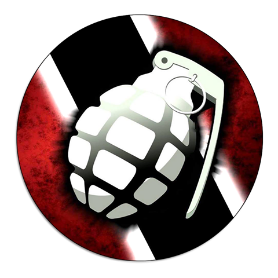 